Name: Prof. Amol Hiralal Kangale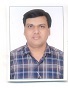 Designation:  Asst.Prof.Qualification: M.Sc.Age: 41Experience: 17 Yrs.Email Id:  amolkangale@orchidengg.ac.in Area of Interest: Fuzzy differential Equations, Fuzzy mathematical models Publications: 3
1. International Conference:  1
2. National Conference:  2
3. International Journal:  Nil
4. National Journal:  NilSubject Taught:
1. Engg. Maths-I
2. Engg. Maths-II
3. Engg.Maths-III
4. Numerical Methods5. Probability and StatisticsAwards & Recognition:Best Teacher award by N.K.O.C.E.T for A.Y. 2015-16
Achievements: ---
Conferences / STTP / Workshops
International Conference- 1National Conferences -2STTP- 4Workshops- 9NPTEL Courses -3FDP- 4National Webinars-2Panel Discussions-1Guest Lectures-3  Committee Member:
1) Library Committee MemberProfessional Memberships: ---
1) 
2) 